HELLIGDAGSERKLÆRING 2020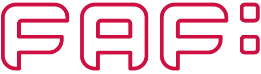 Undertegnede anmoder om udbetaling for følgende skæve helligdage fra FAFs Helligdagsforening: MEDLEMSOPLYSNINGER: OPLYSNINGER OM ARBEJDSFORHOLD:Jeg erklærer, at jeg på ovennævnte skæve helligdag(e) ikke har været sygemeldt eller haft lønnet arbejde, og at ovenstående er rigtigt besvaret.Jeg bekræfter derudover, at jeg, med sin underskrift på denne erklæring, er bekendt med, at producenten sender denne helligdagserklæring til FAF, jf. fiktionsoverenskomstens § 16, stk. 2. Du kan finde oplysninger om, hvordan FAF behandler dine personoplysninger på https://www.filmtv.dk/om-faf/saadan-behandler-faf-personoplysninger/ .Dato & Underskrift    Attestationer:    Talsmand: 			 			Dato & Underskrift    Filmproducent:	 		 			Dato & UnderskriftBEMÆRK at udbetaling af helligdagspenge er betinget af, at følgende dokumentation er vedlagt i kopi (sæt kryds):UGE0115151619212352525253DAG01.
jan.09.
april10.
april13.
april08.
maj21.
maj01.
juni24.
dec.25.
dec.26.
dec.31.
dec.Kryds afFAF medlemsnr.:CPR-nr.:Telefonnr.:Navn:Navn:Navn:Adresse:Adresse:Adresse:E-mail:E-mail:E-mail:Bank:Reg.nr.:Kontonr.:Arbejdsgivers navn og adresse:Arbejdsgivers navn og adresse:Arbejdsgivers navn og adresse:Produktionens arbejdstitel:Produktionens arbejdstitel:Produktionens arbejdstitel:Første arbejdsdag:Sidste arbejdsdag:Forventet arbejdsindtægt i perioden (skal oplyses) kr.:Løn/ugesedlerLøn/ugesedlerFiktionskontraktSkattekort